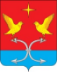 АДМИНИСТРАЦИЯ НОВОМИХАЙЛОВСКОГО СЕЛЬСКОГО ПОСЕЛЕНИЯКОРСАКОВСКОГО РАЙОНА ОРЛОВСКОЙ ОБЛАСТИПОСТАНОВЛЕНИЕ       (ПРОЕКТ)января 2024 года                                                                                       №  с.НовомихайловкаОб утверждении Плана правотворческой деятельности Новомихайловского сельского поселения на 2024 год   В соответствии со статьями 43 - 48 Федерального закона от 06.10.2003 №131-ФЗ «Об общих принципах организации местного самоуправления в Российской Федерации», в целях организации правотворческой деятельности администрации Новомихайловского сельского поселения Корсаковского района Орловской области, администрация Новомихайловского сельского поселения п о с т а н о в л я е т:           1. Утвердить План правотворческой деятельности администрации Новомихайловского сельского поселения Корсаковского района Орловской области  на 2024 год согласно приложению.2. Настоящее постановление вступает в силу с момента его подписания и обнародования на официальном сайте администрации Корсаковского района Орловской области (www.корсаково57.рф). 3. Контроль за исполнением настоящего постановления оставляю за собой.Глава сельcкого поселения                                                      И.А. ВасильчиковаПриложение   к постановлению администрации     Новомихайловского сельского поселенияот  .01.2024г № П Л А Нправотворческой деятельности администрации Новомихайловского сельского поселения на 2024 годРаздел I. Организационные мероприятияРаздел II. Мероприятия по разработке и принятию муниципальных нормативных правовых актов№п/пНаименование мероприятийСроки исполненияОтветственный исполнитель 1Мониторинг действующих муниципальных нормативных правовых актовв течении всего годаГлава поселения, ведущий специалист2Приведение муниципальных нормативных правовых актов в соответствие с действующим законодательствомпо мере необходимости в соответствии с требованиями действующего законодательстваГлава поселения, ведущий специалист3Разработка и представление на рассмотрение Новомихайловского сельского Совета народных депутатов проектов муниципальных нормативных правовых актов, утверждение которых входит в компетенцию представительного органапо мере необходимости, в соответствии с требованиями действующего законодательстваГлава поселения4Разработка и представление на рассмотрение Главе поселения проектов муниципальных нормативных правовых актов, утверждение которых входит в компетенцию исполнительного органапо мере необходимости, в соответствии с требованиями действующего законодательстваВедущий специалист5Проведение антикоррупционной экспертизы муниципальных нормативных правовых актов Новомихайловского сельского поселения и их проектовВ срок, не превышающий 10 рабочих дней с момента поступления документаВедущий специалист6Обнародование (в случае необходимости - опубликование в районной газете «Восход») и размещение на официальном сайте администрации Корсаковского района Орловской области (www.корсаково57.рф) текстов муниципальных нормативных правовых актов, принятых Новомихайловским сельским Советом народных депутатов и администрацией, затрагивающих права, свободы и обязанности широкого круга лицВ течение 5 рабочих дней со дня принятияГлава поселения7Ведение реестров муниципальных нормативных правовых актов, принятых Новомихайловским сельским Советом народных депутатов и администрациейПо мере принятия муниципальных нормативных правовых актовВедущий специалист8Предоставление сведений о муниципальных нормативных правовых актах, принятых Новомихайловским сельским Советом народных депутатов и администрацией, и их текстов (на электронном и бумажном носителях) в Регистр муниципальных нормативных правовых актов В течение 15 рабочих дней со дня официального обнародования (опубликования) муниципального НПАВедущий специалист9Предоставление проектов муниципальных нормативных правовых актов, подлежащих принятию Новомихайловским сельским Советом народных депутатов и администрацией, в прокуратуру г. НовосиляВ течение 3 рабочих дней со дня принятияВедущий специалист10Анализ проектов муниципальных нормативных правовых актов, поступивших в Администрацию в порядке правотворческой инициативыВ течение 3 рабочих дней со дня поступленияВедущий специалист№п/пРабочее название проекта муниципального        нормативного правового актаСрокипредставления на рассмотрениеОтветственный исполнитель1.Внесение изменений и дополнений в Устав  Новомихайловского сельского поселенияв течении года, по мере необходимости и в соответствии с требованиями действующего законодательстваГлава поселения2Отчет Главы Новомихайловского сельского поселения о проделанной работе за 2023 годфевраль 2024 г.Глава поселения3О назначении публичных слушаний об исполнении бюджета за 2023 годмарт 2024 г.Глава поселения4Разработка, рассмотрение, утверждение (одобрение) и реализация документов стратегического планирования  по вопросам, отнесённым к полномочиям  органов местного самоуправленияв течении годаГлава поселения5Разработка проектов и внесение изменений МНПА в связи с изменениями федерального законодательства в сфере приватизации муниципального имуществав течении годаВедущий специалист6О мерах пожарной безопасности в весеннее-летний периодII кварталГлава поселения7О внесении изменений в решение Новомихайловского сельского Совета народных депутатов  «О бюджете  на 2024 год»по мере необходимостиГлава поселения8Внесение изменений в действующие  НПА  администрации  Новомихайловского сельского поселения в соответствии с федеральным законом «О контрактной системе в сфере закупок товаров, работ, услуг для обеспечения государственных и муниципальных нужд»в течении годаГлава поселения, бухгалтер9Принятие НПА и внесение изменений в действующие НПА в соответствии с земельным законодательством февраль 2024 Глава поселения10О мерах пожарной безопасности в осеннее-зимний периодIV кварталГлава поселения11О безопасности на водных объектахмай 2024Глава поселения12Об утверждении плана правотворческой деятельности администрации  на 2025 годIV кварталГлава поселения13Об утверждении Прогноза социально-экономического развития  Новомихайловского сельского поселения на 2024-2025 годыIV кварталГлава поселения